Program Modification Form[X]	Undergraduate Curriculum Council  [ ]	Graduate CouncilSigned paper copies of proposals submitted for consideration are no longer required. Please type approver name and enter date of approval.  Contact Person (Name, Email Address, Phone Number)Proposed Change (for undergraduate curricular changes please provide an 8-semester plan (appendix A), if applicable) Effective DateJustification – Please provide details as to why this change is necessary. Bulletin ChangesEight-Semester Degree Plan Bachelor of Science in Data Science and Data Analytics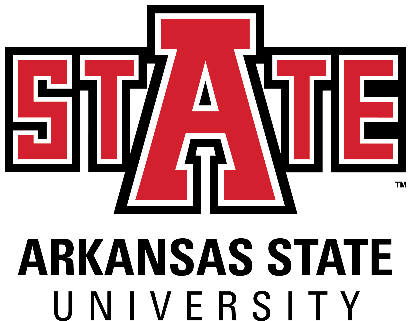 2021-2022Data Analytics Track – Geospatial Technology Domain For Academic Affairs and Research Use OnlyFor Academic Affairs and Research Use OnlyProposal NumberCIP Code:  Degree Code:Modification Type: [ ]Admissions,  [X]Curricular Sequence,  or  [ ]Other                    Department Curriculum Committee ChairCOPE Chair (if applicable)Department Chair Head of Unit (if applicable)                      College Curriculum Committee ChairUndergraduate Curriculum Council ChairDirector of Assessment (only for changes impacting assessment)Graduate Curriculum Committee ChairCollege DeanVice Chancellor for Academic AffairsGeneral Education Committee Chair (if applicable)                         Instructions Please visit http://www.astate.edu/a/registrar/students/bulletins/index.dot and select the most recent version of the bulletin. Copy and paste all bulletin pages this proposal affects below. Please include a before (with changed areas highlighted) and after of all affected sections. *Please note: Courses are often listed in multiple sections of the bulletin. To ensure that all affected sections have been located, please search the bulletin (ctrl+F) for the appropriate courses before submission of this form. Year 1Year 1Year 1Year 1Year 1Year 1Year 1Year 1Year 1Fall SemesterFall SemesterFall SemesterFall SemesterSpring SemesterSpring SemesterSpring SemesterSpring SemesterCourse No.Course NameHrsGen EdCourse No.Course NameHrsGen EdENG 1003Composition I3xENG 1013Comp II3xMATH 1023College Algebra3xCOMS 1203Oral Communication3xCS 1093 or any other FYE courseMaking Connections Computer Science, or any other Making Connections (FYE) course2-3MATH 2143 MATH 2194Choose one: Business Calculus Survey of Calculus3-4CS 1013Intro to Computers3CS 1114Concepts of Programming4HIST 2763HIST 2773POSC 2103Choose one:US History to 1876 US History since 1876Intro to US Government3xGen Ed Social Science* GEO 2613HIST 1013/1023 SOC 2213PSY 2013POSC 1003CMAC 1003Choose one:Intro to GeographyWorld Civ. to or since 1660 Intro to SociologyIntro to Psychology Intro to PoliticsIntro to Mass Communication3xTotal Hours:Total Hours:14-1514-15Total Hours:Total Hours:16-1716-17Year 2Year 2Year 2Year 2Year 2Year 2Year 2Year 2Year 2Fall SemesterFall SemesterFall SemesterFall SemesterSpring SemesterSpring SemesterSpring SemesterSpring SemesterCourse No.Course NameHrsGen EdCourse No.Course NameHrsGen EdLife Science Gen. Ed.BIOL 1003/ 1001BIOL 1033/ 1001BIOL 1063/ 1001BIO 1503/ 1501BIO 2013/ 2011BIO 2103/ 2101BIO 2203/ 2201Choose one:Biological Science/ Lab Biology of Sex/ LabPeople & Environment/ Lab Biology of Plants/ Lab Biology of the Cell/ LabMicrobio… Nursing & Allied Health/ Lab Human Anatomy & Physiology I/ Lab4xGen Ed Social Science* GEO 2613HIST 1013HIST 1023SOC 2213PSY 2013POSC 1003CMAC 1003Choose one:Intro to Geography World Civ. to 1660 World Civ. Since 1660 Intro to Sociology Intro to Psychology Intro to PoliticsIntro to Mass Communication3xAGST 3503Geospatial Data Applications (DSDA 101)3Physical Science Gen. Ed.CHEM 1013 / 1011CHEM 1043 / 1041GEOL 1003 / 1001PHSC 1014PHSC 1203 / 1201PHYS 1103 / 1101PHYS 2034PHYS 2054Choose one:General Chemistry I / LabFund. Concepts of Chemistry / Lab Environmental Geology / Lab Energy and the Environment Physical Science / LabIntro to Space Science / Lab University Physics IGeneral Physics I4xFine Arts: ART 2503MUS 2503TEHA 2503Choose  one: Fine Arts – Visual Fine Arts – MusicFine Arts - Theater3xDATA 2004Programming for Data Analysis4STAT 3233Applied Stat 13AGST 3543Fundamentals of GIS/GPS3PHIL 1103Intro to Philosophy (Humanities Elective)3xTotal Hours:Total Hours:1616Total Hours:Total Hours:1414Year 3Year 3Year 3Year 3Year 3Year 3Year 3Year 3Year 3Year 3Year 3Year 3Fall SemesterFall SemesterFall SemesterFall SemesterFall SemesterFall SemesterFall SemesterSpring SemesterSpring SemesterSpring SemesterSpring SemesterSpring SemesterCourse No.Course NameCourse NameCourse NameCourse NameHrsGen EdCourse No.Course NameCourse NameHrsGen EdDATA 3003Applied Database and Data MiningApplied Database and Data MiningApplied Database and Data MiningApplied Database and Data Mining3STAT 3243Regression Analysis and ANOVARegression Analysis and ANOVA3GEOG 2613Intro to GeographyIntro to GeographyIntro to GeographyIntro to Geography3AGST 4773Remote SensingRemote Sensing3STAT 3133Applied Categorical Data AnalysisApplied Categorical Data AnalysisApplied Categorical Data AnalysisApplied Categorical Data Analysis3GEOG 4113 Water Resources Planning Water Resources Planning 3AGST 4511Unmanned Aircraft SystemsUnmanned Aircraft SystemsUnmanned Aircraft SystemsUnmanned Aircraft Systems1AGST 3543Fundamentals of GIS/GPSFundamentals of GIS/GPS3AGST 4503Agricultural Decision Tools and AnalysisAgricultural Decision Tools and AnalysisAgricultural Decision Tools and AnalysisAgricultural Decision Tools and Analysis3GEOG 4613Conservation of Natural ResourcesConservation of Natural Resources3DATA 3011SeminarSeminarSeminarSeminar1Total Hours:Total Hours:Total Hours:Total Hours:Total Hours:1414Total Hours:Total Hours:Total Hours:1515Year 4Year 4Year 4Year 4Year 4Year 4Year 4Year 4Year 4Year 4Year 4Year 4Fall SemesterFall SemesterFall SemesterFall SemesterFall SemesterFall SemesterFall SemesterSpring SemesterSpring SemesterSpring SemesterSpring SemesterSpring SemesterCourse No.Course NameCourse NameCourse NameCourse NameHrsGen EdCourse No.Course NameCourse NameHrsGen EdDATA 4003Fundamental Concepts in Design of ExperimentsFundamental Concepts in Design of ExperimentsFundamental Concepts in Design of ExperimentsFundamental Concepts in Design of Experiments3DATA 4013Data Science and Data Analytics CapstoneData Science and Data Analytics Capstone3
POSC 3003 

STAT 4483 

AGEC 4253Choose one:Intro to Political AnalysisChoose one:Intro to Political AnalysisChoose one:Intro to Political Analysis3GEOG 4813Special Problems in GeographySpecial Problems in Geography3
POSC 3003 

STAT 4483 

AGEC 4253Statistical Methods using RStatistical Methods using RStatistical Methods using RStatistical Methods using R3GEOG 4813Special Problems in GeographySpecial Problems in Geography3
POSC 3003 

STAT 4483 

AGEC 4253Agricultural & Environmental Data ScienceAgricultural & Environmental Data ScienceAgricultural & Environmental Data ScienceAgricultural & Environmental Data Science
POSC 3003 

STAT 4483 

AGEC 4253DATA 3023Data Visualization and Data CommunicationData Visualization and Data CommunicationData Visualization and Data CommunicationData Visualization and Data Communication3PHIL 3723Computers, Ethics, and SocietyComputers, Ethics, and Society3AGST 4543Understanding GISUnderstanding GIS3AGST 489VSpecial Problems in Agricultural Systems Technology1-3GEOG 3723 

ORGEOG 4633Introduction to Physical Geography, Weather, & Climate 
OR ClimatologyIntroduction to Physical Geography, Weather, & Climate 
OR ClimatologyIntroduction to Physical Geography, Weather, & Climate 
OR ClimatologyIntroduction to Physical Geography, Weather, & Climate 
OR Climatology3DATA 303V InternshipInternship1GEOG 3723 

ORGEOG 4633Introduction to Physical Geography, Weather, & Climate 
OR ClimatologyIntroduction to Physical Geography, Weather, & Climate 
OR Climatology3Total Hours:Total Hours:Total Hours:Total Hours:Total Hours:1515Total Hours:Total Hours:Total Hours:14-1614-16Total Upper-Level Hours:Total Upper-Level Hours:Total Upper-Level Hours:Total Upper-Level Hours:Total Upper-Level Hours:45-4745-47Total Degree Hours:Total Degree Hours:Total Degree Hours:120120